МУЗИЧКА-ФОНО-АНАЛИЗА1. Назив дела: _Увертира „Свадбени марш“ из дела „Сан летње ноћи“____

2. Име композитора/ националност:  Феликс Менделсон (1809-1847), Немац__3.Стилска припадност: __романтизам______________________________4.Музички жанр: ______инструментална музика______________________5.Извођачки састав: ___симфонијски оркестар _______________________6.Музички облик: ___увертира______________________________________7.Темпо:__allegro; vivace + делови moderato___________________________8.Музички метар:____четвороделан () _____________________________9.Оркестрација /аранжман (попис звучних боја извођачког састава):а) ТЕМЕ___________________________________________
      б) ПРАТЊЕ________________________________________       ; 10.Теоријски подаци о делу, композитору, стилу, облику...Феликс Менделсон је један од највећих интелектуалаца међу композито-_
рима тог доба. Између осталог, њему можемо захвалити што човечанство_
данас зна за велика дела Јохана Себастијана Баха. Међу значајнијим дели-
ма се налази музика за Шекспирово дело „Сан летње ноћи“ (из којег је чу-
вени свадбени марш)._____________________________________________

11.Карактер дела:  _жив, брз, свечан; драматичан, тајанствен__________
12.Звучне слике (прве визуелне асоцијације на одслушано дело):                                           Дело асоцира на свечану церемонију краљевског венчања. Окићени коњи_
пародирају, сви су срећни.__________________________________________

13. Лични музичко-критички утисак о делу: 
__Дело подиже расположење. Обилује шареним сликама и пријатним____
__мелодијама.____________________________________________________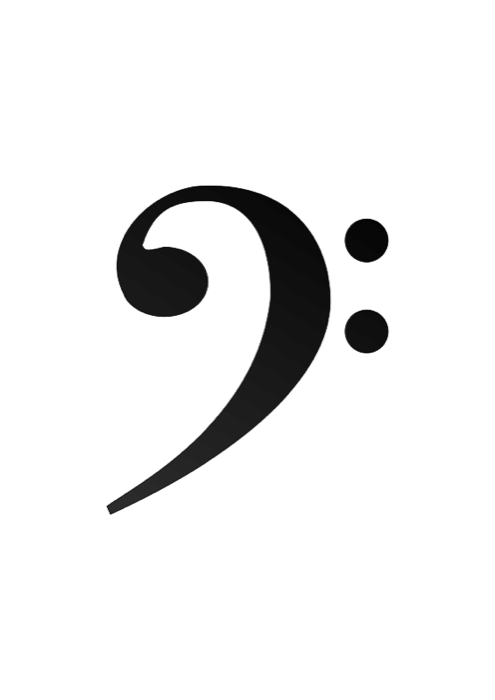 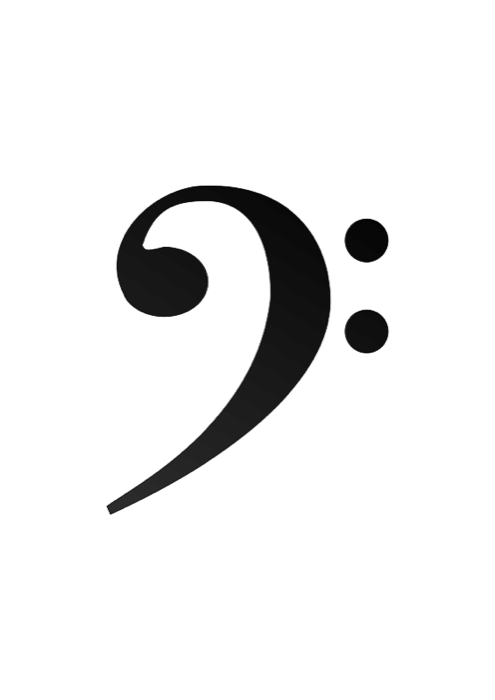 